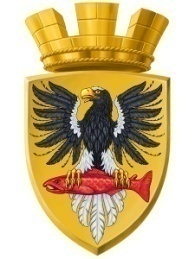                           Р О С С И Й С К А Я   Ф Е Д Е Р А Ц И ЯКАМЧАТСКИЙ КРАЙП О С Т А Н О В Л Е Н И ЕАДМИНИСТРАЦИИ ЕЛИЗОВСКОГО ГОРОДСКОГО ПОСЕЛЕНИЯОт   16.  08.  2016					        № 700 -п       г. ЕлизовоРуководствуясь п.4 ст.3, п.2 ст.3.3 Федерального закона от 25.10.2001 № 137-ФЗ «О введении в действие Земельного кодекса Российской Федерации», ст. 11.10, ст.39.15, ст.39.20 Земельного кодекса Российской Федерации, Федеральным законом от 06.10.2003 № 131- ФЗ «Об общих принципах организации местного самоуправления в Российской Федерации», Уставом Елизовского городского поселения, на основании постановления администрации Елизовского городского поселения от 14.07.2016 № 592-п «Об установлении вида разрешенного использования, присвоении адреса земельному участку, формируемому из земель государственной собственности кадастрового квартала 41:05:0101005», согласно  заявлению Камаевой О.А.ПОСТАНОВЛЯЮ:1. Предварительно согласовать предоставление в собственность  бесплатно  Камаевой Ольге Анатольевне, проживающей по адресу: хххххххххххххххххххххххххххххххххххххххххххххххххххх земельного участка, формируемого согласно приложенной схеме.	2. Утвердить прилагаемую схему расположения земельного участка на кадастровом плане территории, формируемого из земель государственной собственности в кадастровом квартале 41:05:0101005:	- площадь земельного участка- 888 кв.м;- территориальная зона- зона естественного ландшафта (ЕЛ);- разрешенное использование – «для эксплуатации жилого дома (существующие индивидуальные жилые дома)»; - категория земель – земли населенных пунктов.3. Камаевой О.А. обеспечить в отношении вышеназванного земельного участка выполнение кадастровых работ, постановку на государственный кадастровый учет.4. Данное решение об утверждении схемы расположения земельного участка на кадастровом плане территории действительно в течение 2-х  лет со дня его принятия.5. Управлению делами администрации Елизовского городского поселения разместить настоящее постановление  в информационно-телекоммуникационной сети «Интернет» на официальном сайте администрации Елизовского городского поселения.6. Контроль за исполнением настоящего постановления возложить на Руководителя Управления архитектуры и градостроительства администрации Елизовского городского поселения.7. Настоящее постановление вступает в силу после официального опубликования (обнародования).Глава администрации Елизовского городского поселения                                               Д.Б. ЩипицынО предварительном согласовании предоставления в собственность бесплатно земельного участка Камаевой Ольге Анатольевне, об утверждении схемы расположения земельного участка на кадастровом плане территории